Признаки колдуна كيف تعرف الساحر< باللغة الروسية >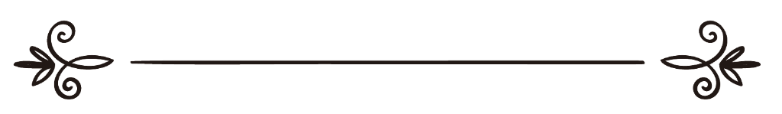 Камаль Зантكمال عبد الرحمن الظنطПризнаки колдуна 1. Если ты пришел к человеку, и он просит у тебя сообщить ему имя больного и имя его матери, - это признак того, что вы пришли к колдуну, потому что на основании букв этих имен они делают свой сихр или на основании воды, или на основании огня, или на основании земли, или на основании воздуха. И когда шла речь о Мухаммаде, (да благословит его Аллах и да приветствует), сихр (на основании имени его и его матери) положили в воду. И если в вашей семье кто-то заболел и вы пришли к человеку, который стал интересоваться именем больного и именем матери больного, усомнитесь в нем, потому что человек, который хочет помочь вам с помощью Корана, не станет спрашивать вас об этом, его это не волнует. 2. Если вас просят принести что-то, имеющее отношение к этому человеку. Это может быть его расческа или что-то из его одежды до стирки, чтобы на ней был его запах. Если вам говорят: «Принесите мне носовой платок больного», у вас будут большие основания подозревать его в колдовстве. 3. Если он просит вас принести в жертву какое-то животное и дает конкретные характеристики этого животного. 4. Если вам в руки дадут неразборчивую запись или изображение квадратов или других фигур и попросят как-то их использовать -это верный признак колдуна. 5. Если больного просят на какое-то время отделиться от людей, или не трогать воду несколько дней.  Если человек всегда находится в состоянии омовения, он в определенной защите от джиннов, и они не могут его трогать, как хотят. Конечно, колдун не скажет, что воду нужно избегать для облегчения дела шайтана, но объяснит это по-своему. Обычно это сорок дней. 6. Если вам даются предметы, которые нужно где-то спрятать, или надпись, которую нужно сжечь, этот человек неблагородный. 7. Если вы пришли к человеку и еще до того, как вы что-то сказали о причине своего визита, вам говорят: «Ты пришел для того, чтобы... «, «Вы хотите попросить у меня ...» - это признак того, что перед вами плохой человек. И если он угадал причину вашего прихода, это не говорит о том, что он знает скрытое, ведь он имеет связь с джиннами. Как-то случилась другая история: в больницу пришел «целитель», который, прежде чем ему зададут вопрос, выдавал следующее: - Вы в 1997 году заболели пневмонией, летом 2001 года у вас сломалась рука и т.д. - Ты заболел в 1987 году язвенной болезнью и т.д. А позже оказалось, что этот чудо-целитель заблаговременно заглянул в архив и ознакомился с амбулаторными картами пациентов. 8. Колдун выглядит странно. Он не может жить спокойно, потому что колдун выходит на какого-нибудь главного джинна, а тот, в свою очередь, прикрепляет его к мелкому джинну. А этот джинн не всегда хочет помогать и начинает беспокоить самого колдуна. 9. В большинстве случаев у колдунов нет детей. Если вы заметили наличие хотя бы одного из вышеперечисленных признаков, не ждите того, что он вам скажет, и покиньте его, вам запрещены любые отношения с этим человеком. Поэтому не теряйте себя. Человек, который верит в Аллаха, читает намаз, держит уразу, не должен из-за одного какого-то страдания терять свою веру. Верующий человек обращается к Аллаху, а не к колдунам.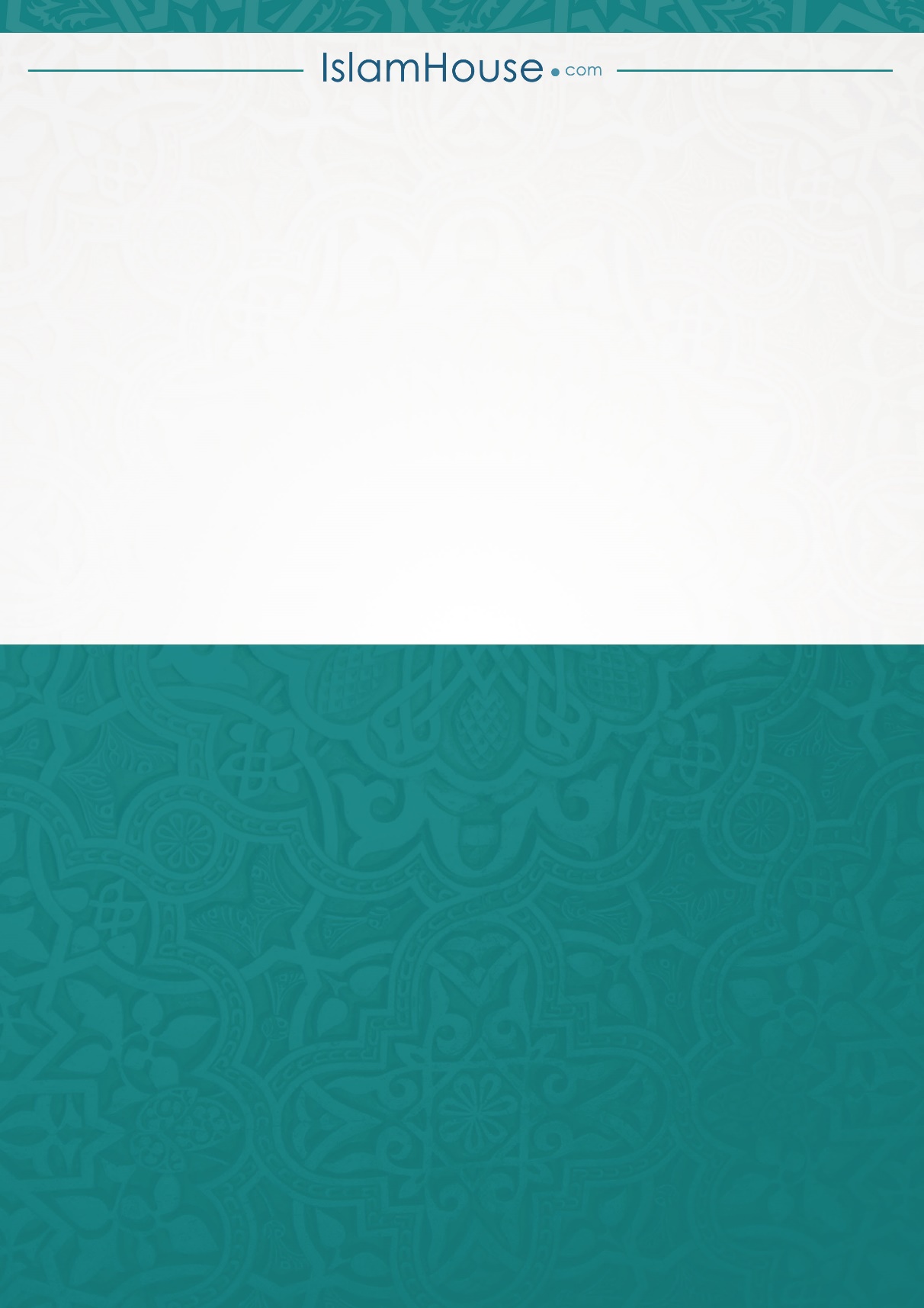 